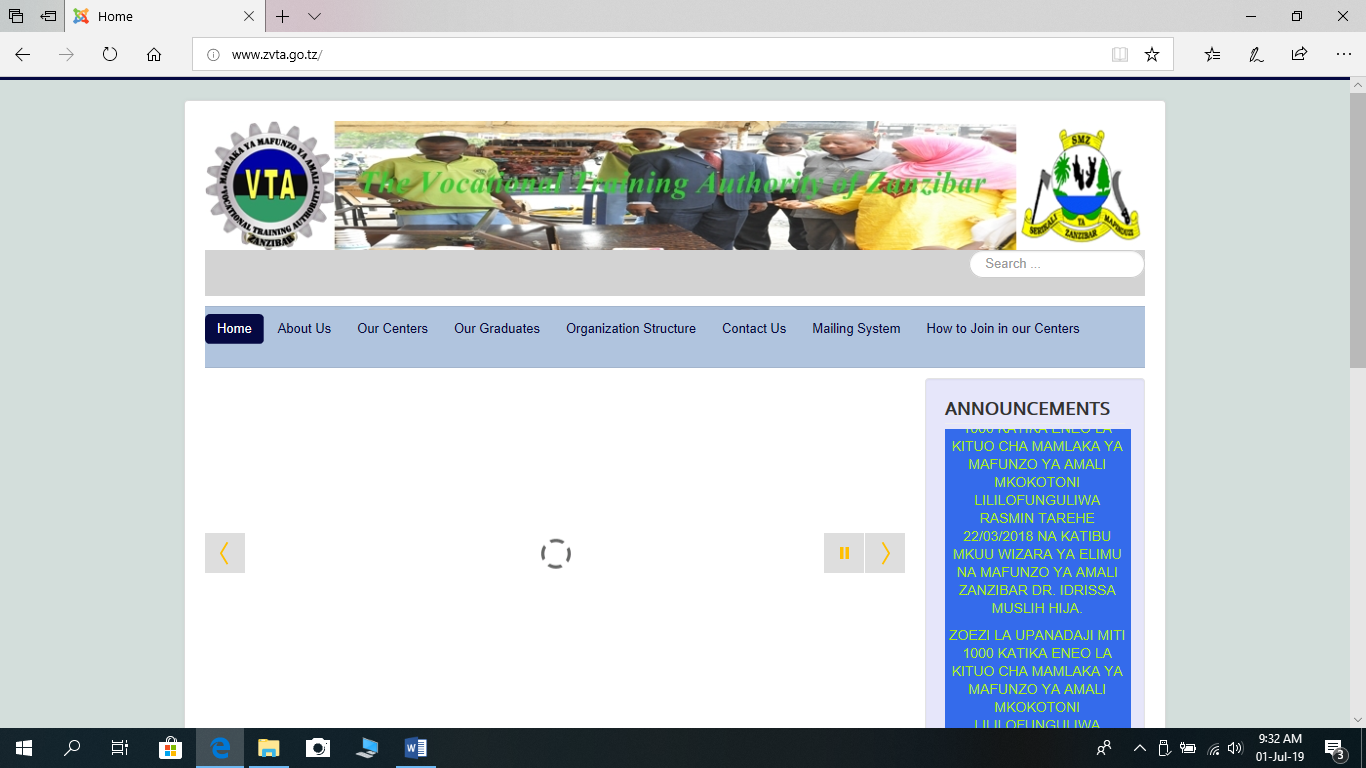 VOCATIONAL TRAINING AUTHORITY ZANZIBARRECOGNITION FOR PRIOR LEARNING (RPL)COMPETENCE CHECK LIST FOR MOTOR VEHICLE MECHANICS USING SUPPORTING MODULES, MODULES OF EMPLOYABLE SKILLS (MES) AND MANAGERIAL SKILL MODULESPART IPARTICULARS OF CANDIDATENAME OF CANDIDATE ……………………………………………………..  	SEX …….…… AGE……… LEVEL OF EDUCATION………. …………………YEARS  ON THE JOB TRAINING ……..……….NAME OF THE COMPANY/GARAGE/WORKSHOP ………………………………………………..……...SHEHIA …………………………..……   AREA …………………………… DISTRICT …………….……...REGION ………….………………………… POSTAL ADDRESS ………………….…………….………….TELEPHONE   (1) MOBILE NO.: …………………….………………………………………...………………               (2) LANDLINE NO.…………………………… E-mail ………………………………………WORK EXPERIENCE PART IIMODULE SUMARRYPUT (√) THE FOLLOWING MODULES TO DECLARE YOUR SPECIALIZATION PART III:DETAILED COMPETANCE CHECK LISTSUPPORTING MODULES FOR EMPLOYABLE SKILLSMODULES OF EMPLOYABLE SKILLSMANAGEMENT SKILL MODULESRPL Facilitator Comments: ________________________________________________________________________________________________________________________________________________________________________________________________Name of facilitator: ..…………………………………….…….. Signature: ……………….…...  Date: …………………..…… Name of candidate: ..…………………………………….…….. Signature: ……………….…...  Date: …………………..…… Name of third party: …………………………………………... Signature: ……….……………. Date: …………………………..S/NCOMPANY/GARAGE/WORKSHOPWORK DONE REGULARLYFROMTO1.2.3.4.5.6.SPECIFIC MODULESSPECIFIC MODULESSELECTIONSELECTIONSPECIFIC MODULESSPECIFIC MODULESI CAN DOI CAN’T DO1.Maintaining safety of workshop and surroundings2.Maintaining workshop tools, equipment and machines.3.Performing bench works.4.Performing welding processes5.Carrying out general vehicle Services.6.Servicing electrical and electronic circuits7.Carrying out engine maintenance8.Servicing wheels and Tires.9.Overhauling engines.10Servicing fuel systems11Maintaining emission control system12Servicing ignition system.13Servicing transmission system.14Servicing steering system.15Repairing brakes.16Repairing suspension system.17Servicing hydraulic systems.18Servicing heating and air conditioning systems.19Performing lathe machine operations.20Servicing fuel injection systems.21Servicing electrical components.22Service automatic transmission23Maintaining engine management systems 24Managing safe work environment.25Managing preventive maintenance.26Managing workshop activities.MODULE CODESUPPORTING MODULES FOR EMPLOYABLE SKILLSRELATED TASKSCANDIDATE SELF ASSESSMENTCANDIDATE SELF ASSESSMENTTHIRD PARTY CONFIRMATIONTHIRD PARTY CONFIRMATIONMODULE CODESUPPORTING MODULES FOR EMPLOYABLE SKILLSRELATED TASKSCAN DOCANT DOYESNOMVM 101.Maintaining safety of workshop and surroundingsMaintaining workshop safetyMVM 101.Maintaining safety of workshop and surroundingsPreventing incidents and accidentsMVM 101.Maintaining safety of workshop and surroundings Preventing fire accidentsMVM 101.Maintaining safety of workshop and surroundingsPerforming first aidMVM 102 Maintaining workshop tools, equipment and machines.Maintaining workshop toolsMVM 102 Maintaining workshop tools, equipment and machines.Maintaining workshop equipmentMVM 102 Maintaining workshop tools, equipment and machines.Maintaining machines   MVM 103 Performing bench works.Performing measuringMVM 103 Performing bench works.Performing filing MVM 103 Performing bench works.Performing cuttingMVM 103 Performing bench works.Performing chisellingMVM 103 Performing bench works.Performing shearingMVM 103 Performing bench works.Performing bendingMVM 103 Performing bench works.Performing punching and stampingMVM 103 Performing bench works.Performing drillingMVM 103 Performing bench works.Performing rivetingMVM 103 Performing bench works.Performing bearing mounting/removingMODULE CODESUPPORTING MODULES FOR EMPLOYABLE SKILLRELATED TASKSCANDIDATE SELF ASSESSMENTCANDIDATE SELF ASSESSMENTTHIRD PARTY CONFIRMATIONTHIRD PARTY CONFIRMATIONMODULE CODESUPPORTING MODULES FOR EMPLOYABLE SKILLRELATED TASKSCAN DOCANT DOYESNOMVM 104.Performing welding processesPerforming arc weldingMVM 104.Performing welding processesPerforming gas weldingMVM 104.Performing welding processesPerforming solderingMVM 105 Carrying out general vehicle Services.Servicing engine lubrication systemsMVM 105 Carrying out general vehicle Services.Servicing fuel systemsMVM 105 Carrying out general vehicle Services.Servicing cooling systemsMVM 105 Carrying out general vehicle Services.Servicing transmission systemsMVM 105 Carrying out general vehicle Services.Performing greasingMVM 105 Carrying out general vehicle Services.Maintaining batteriesMVM 106Servicing electrical and electronic circuitsBuilding electrical circuitsMVM 106Servicing electrical and electronic circuitsBuilding electronic circuitsMVM 106Servicing electrical and electronic circuitsCarrying out electrical circuits maintenance          MVM 106Servicing electrical and electronic circuitsCarrying out electronic circuits maintenanceMVM 107.Carrying out engine maintenancePerforming engine non destruction testsMVM 107.Carrying out engine maintenanceAdjusting valve clearanceMVM 107.Carrying out engine maintenanceCarrying out ignition timingMVM 108 Servicing wheels and Tires.Replacing tyresMVM 108 Servicing wheels and Tires.Repairing tube and tubeless tyresMVM 108 Servicing wheels and Tires.Performing wheel balancingMVM 108 Servicing wheels and Tires.Servicing wheel hubsMVM 201 Overhauling engines.Dismantling enginesMVM 201 Overhauling engines.Servicing cylinder headsMVM 201 Overhauling engines.Performing cylinder block measurementsMVM 201 Overhauling engines.Performing crankshaft measurementsMVM 201 Overhauling engines.Performing camshaft measurement. MVM 201 Overhauling engines.Checking connecting rodsMVM 201 Overhauling engines.Checking piston wearMVM 201 Overhauling engines.Assembling enginesMVM 202 Servicing fuel systems.Servicing petrol fuel systemsMVM 202 Servicing fuel systems.Servicing natural gas fuel systemsMVM 202 Servicing fuel systems.Servicing diesel fuel systemMVM 203 Maintaining emission control systemServicing catalytic converterMVM 203 Maintaining emission control systemServicing oxygen sensorMVM 203 Maintaining emission control systemRepairing muffler and pipesMVM 204 Servicing ignition system.Servicing conventional ignition systemMVM 204 Servicing ignition system.Servicing electronic ignition systemsMVM 205 Servicing transmission system.Servicing clutchesMVM 205 Servicing transmission system.Overhauling manual gearboxesMVM 205 Servicing transmission system.MVM 205 Servicing transmission system.Servicing automatic transmissionsMVM 206Servicing steering system.Performing wheel alignmentMVM 206Servicing steering system.Servicing steering boxesMVM 206Servicing steering system.Servicing power steering systemsMVM 207 Repairing brakes.Servicing hydraulic brakesMVM 207 Repairing brakes.Servicing pneumatic brake systemsMVM 208 Repairing suspension system.Servicing solid axle suspension systemsMVM 208 Repairing suspension system.Servicing independent suspension  systemsMVM 208 Repairing suspension system.Trouble-shooting electronic suspension  MVM 209 Servicing hydraulic systems.Repairing hydraulic pipesMVM 209 Servicing hydraulic systems.MVM 210Servicing heating and air conditioning systems.Servicing heating systemsMVM 210Servicing heating and air conditioning systems.Servicing air conditioning system componentsMVM 211Performing lathe machine operations.  Performing turningMVM 211Performing lathe machine operations.Performing thread cuttingMVM 211Performing lathe machine operations.Performing boringMVM 301Servicing fuel injection systems.Servicing electronic controlled gasoline injection componentsMVM 301Servicing fuel injection systems.Carrying out on board diagnosis. (OBD)    MVM 302Servicing electrical components.Servicing starter motorMVM 302Servicing electrical components.Servicing alternatorsMVM 303Service automatic transmissionTrouble shooting engine faultsMVM 303Service automatic transmissionPerforming engine tune-upMVM 303Service automatic transmissionPreforming  OBDMVM 304Maintain engine management systems. Trouble shooting engine faults.MVM 304Maintain engine management systems. Performing engine tune-up.MVM 304Maintain engine management systems. Performing OBDMODULE CODESUPPORTING MODULES FOR EMPLOYABLE SKILLSRELATED TASKSCANDIDATE SELF ASSESSMENTCANDIDATE SELF ASSESSMENTTHIRD PARTY CONFIRMATIONTHIRD PARTY CONFIRMATIONMODULE CODESUPPORTING MODULES FOR EMPLOYABLE SKILLSRELATED TASKSCAN DOCANT DOYESNOMVM 305Managing safe work environment.Managing hazardMVM 305Managing safe work environment.Carrying out risk assessment MVM 305Managing safe work environment.Managing environmentalMVM 306 Managing preventive maintenance.Planning preventive maintenance.MVM 306 Managing preventive maintenance.Supervising preventive maintenance.MVM 307Managing work shop activities.Designing motor vehicle work shop layout.  MVM 307Managing work shop activities.Controlling tools and equipmentMVM 307Managing work shop activities.Estimating material and labour cost.  MVM 307Managing work shop activities.Training sub-ordinates.MVM 307Managing work shop activities.Preparing reports.MVM 307Managing work shop activities.Managing work shop business.